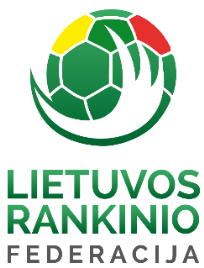 2022/2023 m. SEZONO LIETUVOS JAUNIMO, JAUNIŲ, JAUNUČIŲ IR VAIKŲ RANKINIO ČEMPIONATASŠALČININKŲ R. EIŠIŠKIŲ A. RATKEVIČIAUS SM U-17 (VAIKINAI)KOMANDOS PARAIŠKAGalioja nuo 2022.10.06 – 2023.06.30Leista dalyvauti varžybose 13 (TRYLILIKAI) žaidėjų.KOMANDOS OFICIALŪS ASMENYSŠią patvirtintą paraišką privaloma turėti kiekvienose Lietuvos jaunimo, jaunių, jaunučių ir vaikų rankinio čempionato rungtynėse.LRF Generalinis sekretorius			Miglius AstrauskasEil.Nr.Pavardė, VardasGimimo dataLicencijosNr.Ūgis;cmSvoris;kgŽaidėjo Nr.1.ANDRUŠKEVIČ TOMAS2006 07 014572179752.KOMAR DANIL2006 06 154492173703.KULEŠO EDVIN2006 03 154491188864.ZUZO ARTŪR2006 10 304574173715.JURGELEVIČIUS DEIVIDAS2007 04 174573176736.BARTOS LUKAŠ2007 05 084494180827.RUTKOVSKI NIKITA2007 11 054575177728SANKOVSKIS VILMANTAS2008 11 244889172709.MATULEVIČIUS ANDRIUS 2008 01 0548901737410.ŠIMUKONIS RYČARD2008 04 1348911635811.LUKAŠEVIČ LUKAS2008 07 0253081767812.KASPAROVIČ ALEKSANDER2007 06 0853091656113.BOCEVIČ OSKAR2006 01 15531017371Eil. Nr.Pavardė, VardasGimimo dataPareigos1.JESVILAS VIKTORASTreneris2.